Дніпропетровщино, мій славний – рідний краю!«Країв прекрасних і трудящих в житті немало знаю я…..»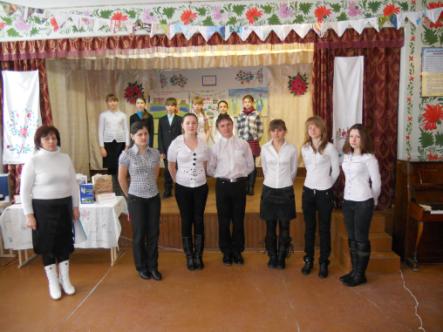 Літературна виставка  «Мій рідний край – твоя історія жива»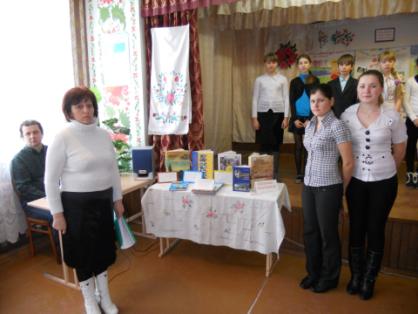 Звернення губернатора  О. Вілкула з нагоди 80 річниці Дніпропетровщини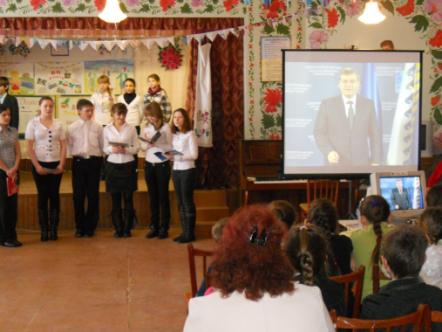 Подорож «Сторінками історії Дніпропетровщини»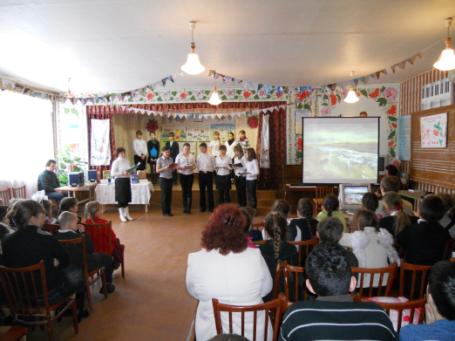 Звучить пісня   «Моє село» у виконанні учнів 3 класу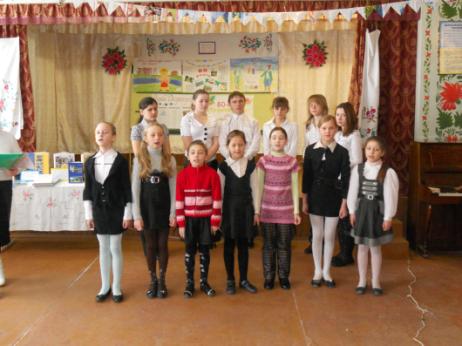 «Дніпропетровщина – перлина України,Тобі освідчуюсь в коханні знов і знов.»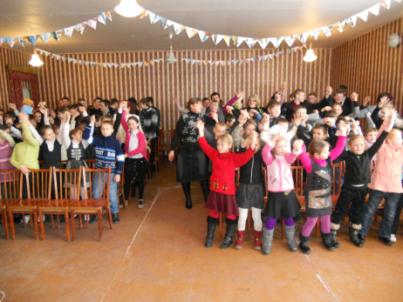 «Барвистий краю, ти найкращий в Світі,Ти - свято, ти - святиня, ти – любов!»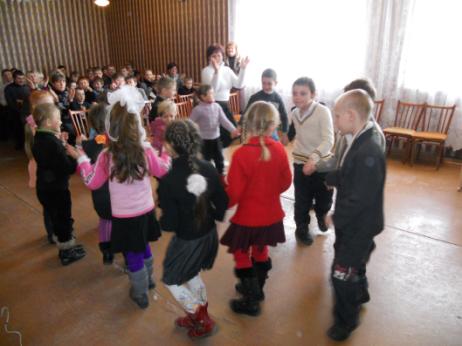 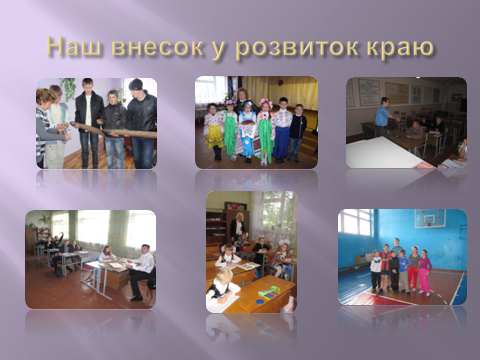 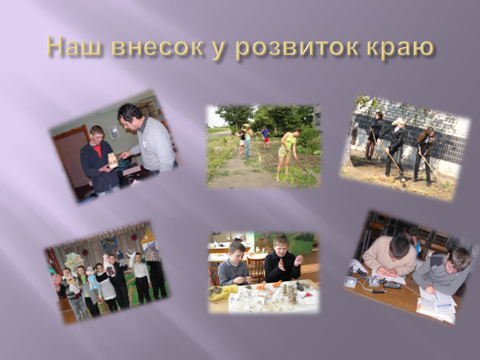 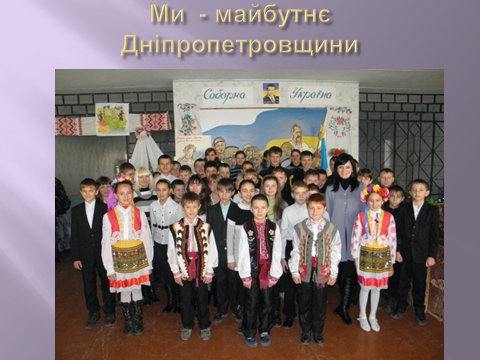 